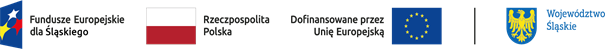 INSTRUKCJA WYPEŁNIANIA MATRYCYCzym jest matryca ryzyka?Matryca to narzędzie, które pozwala na oszacowanie ryzyka związanego z danym zamówieniem i przyporządkowanie go do grupy niskiego lub wysokiego ryzyka.Matryca dotyczy zamówień o wartości szacunkowej:powyżej 50 000 zł netto, udzielonego przez podmiot zobowiązany do stosowania ustawy Prawo zamówień publicznych (do progów stosowania ustawy);powyżej 50 000 zł netto, udzielonego przez podmiot, który nie podlega ustawie Prawo zamówień publicznych (dalej Pzp).Jak to działa?Odpowiedziom na pytania zawarte w matrycy odpowiadają punkty. O zakwalifikowaniu zamówienia do grupy niskiego lub wysokiego ryzyka decyduje ilość uzyskanych punktów. Punkty naliczają się automatycznie. Wynik analizy, czyli poziom ryzyka (komunikat WYSOKI/NISKI) generuje się automatycznie po odpowiedzi na wszystkie pytania.Co do zasady kontroli podlegać będą zamówienia wysokiego ryzyka.Matryca a obowiązki w CST 2021Wypełniona i podpisana matryca stanowi obowiązkowy załącznik do zamówienia utworzonego i przesłanego w systemie CST 2021. Oprócz matrycy do zamówienia w systemie CST 2021 dołącz:protokół z postępowania, o którym mowa w sekcji 3.2.2 punkt 22 Wytycznych dotyczących kwalifikowalności wydatków na lata 2021-2027 (dalej wytyczne) lub inny dokument podpisany przez Zamawiającego, który zawiera dane wskazane w matrycy;kontrakt/kontrakty zawarte w wyniku postępowania o udzielenie zamówienia;wyniki kontroli innych podmiotów niż IZ (o ile zostały przeprowadzone).Jeżeli po wypełnieniu matrycy okaże się, że zamówienie jest wysokiego ryzyka, w CST 2021, jeszcze przed jego przesłaniem, dołącz kompletną dokumentację z zamówienia (od ustalenia wartości szacunkowej zamówienia po protokół odbioru końcowego).W systemie CST 2021 zamieść matrycę w formacie „.pdf”. Do zamówienia dołącz matrycę podpisaną kwalifikowanym podpisem elektronicznym lub podpisem zaufanym lub podpisem osobistym. Pozostałe załączniki do zamówienia utworzonego i przesłanego w systemie CST 2021 nie wymagają opatrzenia podpisem.Budowa i wypełnianie matrycyFormularz matrycy składa się z trzech części:metryki zamówienia – do wypełnienia komórki od C4 do D11,matrycy ryzyka dla zamówienia – do wypełnienia komórki od C15 do C24,oświadczenia zamieszczonego w polu tekstowym.Przed wypełnieniem formularza koniecznie zapoznaj się z treścią Przewodnika dla beneficjentów FE SL 2021-2027. Pamiętaj, by zapoznać się z najbardziej aktualną wersją przewodnika.W komórkach formularza do wypełnienia wyświetlają się podpowiedzi, które pomogą Ci prawidłowo wypełnić matrycę. Dodatkowe podpowiedzi znajdują się poniżej. Większość pól w części „matryca ryzyka dla zamówienia” zawiera listy rozwijalne, z których należy wybrać odpowiedź.Zabrania się modyfikacji formularza matrycy poprzez:zmianę formatowania komórek;wstawianie lub usuwanie wierszy;wstawianie lub usuwanie kolumn;wyłączenie funkcjonalności arkusza;zmianę treści oświadczenia.WYJĄTEK: w przypadku, gdy w momencie utworzenia i przesłania zamówienia w systemie CST 2021 nie przeprowadzono kontroli innych niż Instytucji Zarządzającej FE SL 2021-2027 dozwolone jest usunięcie punktu oświadczenia dot. tych kontroli.Dodatkowe podpowiedziFormularz matrycy wypełniasz tylko jeśli wydatki z zamówienia stanowią wydatki kwalifikowalne w projekcie. Jeżeli zamówienie jest podzielone na części, wypełniając matrycę weź pod uwagę tylko te części, z których wydatki są kwalifikowalne w projekcie WYJĄTEK: szacunkowa wartość zamówienia, to zawsze suma wszystkich części. Pytanie: Ile złożono ofert o dopuszczenie do udziału w postępowaniu do upływu terminu na ich składanie?Jeżeli zamówienie udzielane w częściach wpisz najniższą ilość ofert w ramach którejkolwiek z części. Przykład 1:Zamawiający X przeprowadził postępowanie o udzielenie zamówienia podzielone na dwie części. Wartość szacunkowa części pierwszej została ustalona na 500 000 zł netto. Wartość szacunkowa części drugiej została ustalona na 350 000 zł netto. W odpowiedzi na ogłoszenie Zamawiający uzyskał dla części pierwszej dwie oferty, dla części drugiej jedną ofertę. W wyniku postępowania zawarto dla części pierwszej umowę o wartości 459 000 zł brutto, a dla części drugiej umowę o wartości 400 000, zł brutto.Prawidłowo wypełniona matryca:wartość szacunkowa zamówienia netto – odpowiedź 850 000 zł;Ile ofert złożono w postępowaniu do upływu terminu na ich składanie – odpowiedź 1 (najmniejsza liczba ofert);Jaka jest suma wartości kontraktów brutto zawartych w wyniku postępowania – odpowiedź 859 000 zł.Jeżeli wydatki z zamówienia stanowią koszty kwalifikowalne w kilku projektach dla zamówienia tworzysz tylko jedną matrycę. W systemie CST 2021 tworzysz zamówienie osobno dla każdego z projektów, a do każdego zamówienia dołączasz tą samą matrycę.Przykład 2:Zamawiający X udzielił zamówienia na dostawę urządzeń medycznych. Zamówienie jest podzielone na trzy części.Jednocześnie podjąłeś decyzję, że w pierwszej kolejności refundowane będą wydatki z projektu A:Prawidłowa matryca:Metryka zamówienia:nazwa projektu – nazwa projektu Anumer umowy o dofinansowanie – numer umowy z projektu A,wartość szacunkowa zamówienia netto – 1 410 000 zł;numer kontraktu/kontraktów zawartych w wyniku postępowania - wpisz numery kontraktów dla części z wydatkami kwalifikowalnymi, tutaj NUMER KONTRAKTU DLA CZĘŚCI PIERWSZEJ/ NUMER KONTRAKTU DLA CZĘŚCI DRUGIEJ;numer wniosku o płatność - numer wniosku, w którym wykazujesz wydatki z projektu A;czy wydatki z zamówienia będą refundowane w innym projekcie wpisz numery pozostałych projektów – numer projektu B.Matryca ryzyka dla zamówienia:ile złożono ofert w postępowaniu do upływu terminu na ich składanie – 2 (najmniejsza liczba ofert z części z wydatkami kwalifikowalnymi);czy wniesiono środki ochrony prawnej – wybierz tak jeśli wniesiono środki ochrony prawnej, w którejkolwiek części z wydatkami kwalifikowalnymi (projekt A i projekt B);suma wartości kontraktów brutto zawartych w wyniku postępowania –1 564 000 zł (suma wartości kontraktów części z wydatkami kwalifikowalnymi – projekt A i projekt B);czy zmieniono wartość kontraktu zawartego w wyniku postępowania - wybierz tak jeśli zmieniała się wartość kontraktu dla którejkolwiek części z wydatkami kwalifikowalnym (projekt A i projekt B);czy wydłużono termin realizacji kontraktu - wybierz tak jeśli wydłużono termin realizacji kontraktu dla którejkolwiek części z wydatkami kwalifikowalnymi (projekt A i projekt B).Zamówienia udzielone na podstawie zapisów sekcji 3.2.1 punkt 2 i 4 Wytycznych – prawidłowa matryca:Czy zapytanie ofertowe zostało zamieszczone w Bazie konkurencyjności? – odpowiedź NIE;Ile złożono ofert do upływu terminu na ich składanie? – w przypadku wolnej ręki (negocjacje z jednym wykonawcą) – odpowiedź 1;Czy w trakcie postępowania wydłużono termin składania ofert? – odpowiedź NIE.Numer częściPrzedmiot zamówieniaWartość szacunkowa (netto)Ilość ofertWartość kontraktu (PLN brutto)Wydatki kwalifikowalne w projekcieCzęść pierwszaMonitory funkcji życiowych60 000 zł364 000 złTAK – projekt ACzęść drugaangiograf1 100 000 zł21 500 000 złTAK – projekt BCzęść trzeciaLampy operacyjne250 000 zł1270 000 złNIE – środki własne